ČETRTEK, 16. 4. 2020Učenci, ki mi še niste poslali elektronsko pošto na helena.markuta@ossklm.si, to naredite čim prej, da preverimo delovanje. (Poiščite Arnesovo uporabniško ime in geslo, kdor pa se ga ne spomni, naj mi javi telefonsko št. starša prek njegove e-pošte, da mu pošljem podatke za vpis za Arnes pošto; https://webmail.arnes.si/). Če si končal s projektom LABIRINT, ga delil, kopiral spletno povezavo iz Scratcha (npr. https://scratch.mit.edu/projects ...) in mi jo poslal na naslov helena.markuta@ossklm.si (lahko tudi prek E-Asistenta), danes rešuj naloge Čebelica na povezavi https://studio.code.org/s/course2/stage/13/puzzle/1.Javi, koliko nalog si uspel-a narediti.ČETRTEK, 23. 4. 2020Današnja naloga je, da mi na helena.markuta@ossklm.si  v priponki pošljete sliko, ki jo narišete v Slikarju. Tema naj bo POMLAD – ponovite kopiranje (npr. rožice, metuljčka …), naredite okvir in se na sliko podpišite.
Če ste pozabili kako poslati priponko, si oglejte vodič na spletni strani Delo na Daljavo..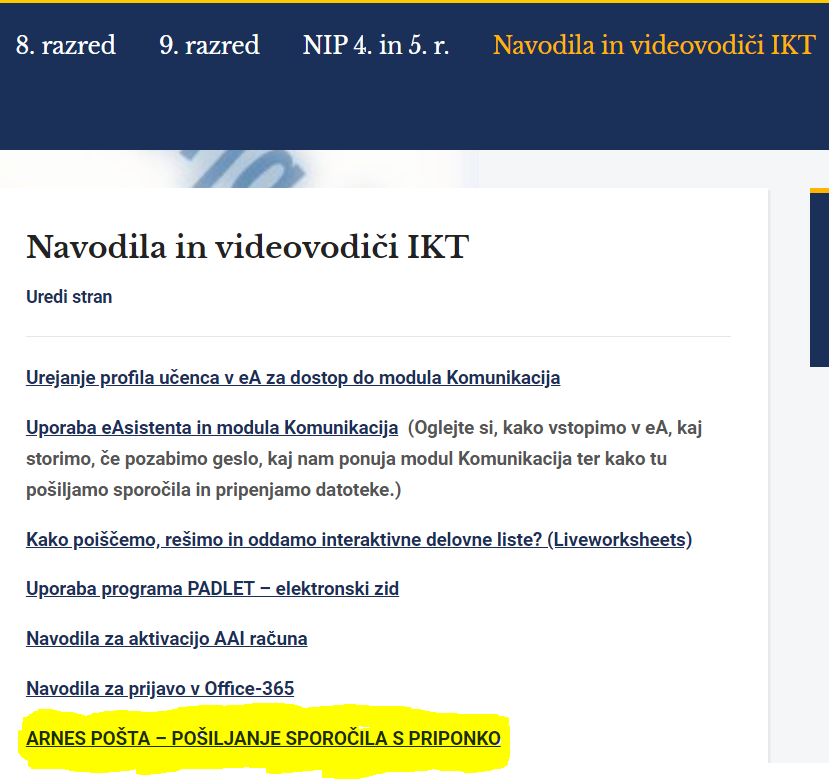 
Uspešno delo ti želim Helena